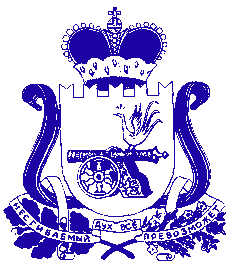 АДМИНИСТРАЦИЯ МУНИЦИПАЛЬНОГО ОБРАЗОВАНИЯ «КРАСНИНСКИЙ РАЙОН»  СМОЛЕНСКОЙ ОБЛАСТИП О С Т А Н О В Л Е Н И Еот 29.12.2022  № 627О внесении изменений в муниципальную программу «Развитие физической культуры и спорта в муниципальном образовании  «Краснинский район» Смоленской области» В соответствии со статьей 179,179.3 Бюджетного кодекса Российской Федерации, постановлением Администрации муниципального образования «Краснинский район» Смоленской области от 25.03.2022  №  131 «Об утверждении Порядка  принятия решений о разработке муниципальных программ, их формирования и реализации»,  руководствуясь Федеральным законом от 06.10.2003 г. № 131-ФЗ «Об общих принципах организации местного самоуправления в Российской Федерации», Администрация муниципального образования «Краснинский район» Смоленской областипостановляет:	1. Внести изменения  в муниципальную программу «Развитие физической культуры и спорта в муниципальном образовании  «Краснинский район» Смоленской области», утвержденную  постановлением Администрации муниципального образования  «Краснинский район» Смоленской области от 15.11.2013 года № 516 (в редакции постановлений Администрации муниципального образования  «Краснинский район» Смоленской области от 28.07.2015 №335; от 10.11.2016 № 521; от 14.12.2016 № 591; от 16.02.2017 № 62; от 16.03.2017 № 127; от 27.03.2017 №148; от 18.04.2017 № 198; от 19.02.2018 № 92; от 03.04.2018 № 153; от 19.02.2019 № 59; от 21.02.2019 № 62; от 12.02.2020 № 58; от 30.12.2020 №578; от 03.03.2021 №88; от 30.12.2021 №583), изложив в новой   редакции (прилагается).         2.  Контроль  за  исполнением настоящего постановления оставляю за собой.Глава муниципального образования «Краснинский район» Смоленской области	                                                                 С.В. АрхипенковУТВЕРЖДЕНАпостановлением Администрациимуниципального образования«Краснинский район»                                                                                                                  Смоленской областиот 29.12.2022 № 627
МУНИЦИПАЛЬНАЯ ПРОГРАММА
«РАЗВИТИЕ ФИЗИЧЕСКОЙ КУЛЬТУРЫ И СПОРТА В МУНИЦИПАЛЬНОМ ОБРАЗОВАНИИ «КРАСНИНСКИЙ РАЙОН» СМОЛЕНСКОЙ ОБЛАСТИ»Раздел 1.  Стратегические приоритеты в сфере реализации муниципальной программыФизическое и духовное здоровье граждан является одним из важнейших элементов социально-экономического и социально-политического развития общества. Существенным фактором, определяющим состояние здоровья населения, является поддержание оптимальной физической активности в течение всего жизненного пути человека.Также нужно отметить, что в настоящее время не найдено более эффективного средства профилактики наркомании, преступности и асоциального поведения, чем привлечение населения к регулярным занятиям физической культурой и спортом. Данные занятия способствуют укреплению физического, а вместе с ним и духовного здоровья любого человека и общества в целом.В районе функционирует 43 спортивных сооружения. Ежегодно проводится немало физкультурно-оздоровительных и спортивных мероприятий для населения (за 2022 год таких мероприятий проведено 108). Также наши спортсмены принимают участие в областных, Всероссийских и Международных соревнованиях. В районе ежегодно проходят 2 международных спортивных турнира по футболу и волейболу – они уже стали традиционными. Традиционно высоких результатов добиваются наши спортсмены по волейболу, легкой атлетике, гиревому спорту: призовые места во Всероссийских соревнованиях, областных соревнованиях по видам спорта.Для детей, подростков и взрослых работают секции по 8 видам спорта. Но в данной сфере существует немало проблем, требующих неотложного решения: - низкая обеспеченность спортивными сооружениями (около 70% от нормативной потребности); - неудовлетворительное состояние многих спортивных сооружений;- нехватка спортивного инвентаря;-  небольшой процент охвата населения занятиями физической культурой и спортом (около 22.79 %);- недостаточное информирование населения о работе спортивных сооружений, секций, спортивных мероприятиях.Финансирование в сфере физической культуры и спорта на 1 жителя муниципального образования « Краснинский район» составило: в 2020 году – 33,3 рублей, 2021- году 33,3 рублей, в 2022 году – 33,3 рублейВ муниципальном образовании «Краснинский район» эксплуатируется 1 стадион, 31 плоскостных спортивных сооружений, 11 спортивных залов. Около 40 процентов указанных сооружений являются нестабильно функционирующими или аварийными.      Для привлечения к участию в физкультурно-оздоровительных и массовых спортивных мероприятиях молодежи необходимо создать условия для их проведения по месту жительства и отдыха, что подразумевает реконструкцию и строительство современных универсальных спортивных площадок и спортивных городков. Необходимо улучшить информационное освещение и материальное обеспечение массовых спортивных соревнований с целью привлечения к участию в них еще большего числа жителей Краснинского района.     Однако в настоящее время существует потребность в дополнительном финансировании спорта и в создании современной спортивной материально-технической базы. Данная работа возможна при консолидации усилий всех заинтересованных сторон и выделении средств из бюджетов различных уровней.В муниципальном образовании «Краснинский район Смоленской области действует муниципальное бюджетное учреждение дополнительного образования «Детско-юношеская спортивная школа» пгт. Красный Смоленской области. В МБУДО «ДЮСШ» учебно - тренировочный процесс строится по дополнительным общеразвивающим, предпрофессиональным программам и программам спортивной подготовки, где занимаются 380 учащихся.  Более 50% учащихся принимают участие в муниципальных, зональных, областных, Всероссийских, международных спортивных соревнованиях.ПАСПОРТмуниципальной программы «Развитие физической культуры и спорта в муниципальном образовании «Краснинский район» Смоленской области»  Основные положения
Показатели муниципальной программыПриложение к паспорту муниципальной программы «Развитие физической культуры и спортав муниципальном образовании «Краснинский район» Смоленской области» Сведения о показателях муниципальной программыСтруктура муниципальной программыФинансовое обеспечение муниципальной программыРаздел 2 «Сведения о региональных проектах»Региональный проект «Спорт – норма жизни»1. Общие положения2. Значение  результатов регионального проектаРаздел 3 «Паспорт ведомственного проекта»СВЕДЕНИЯо ведомственном проектеРазвитие физической культуры и массового спортаОбщие положенияЗначения результатов ведомственного проектаРаздел 4 «Паспорта комплексов процессных мероприятий»ПАСПОРТкомплекса процессных мероприятий«Проведение спортивных мероприятий, обеспечение подготовки и участия в спортивных соревнованиях, спартакиадах, фестивалях»1. Общие положения2. Показатели реализации комплекса процессных мероприятий ПАСПОРТкомплекса процессных мероприятий«Реализация установленных функций в сфере физической культуры и спорта»1. Общие положения2. Показатели реализации комплекса процессных мероприятий Раздел 5. Оценка применения мер муниципального регулирования в части налоговых льгот, освобождений и иных преференций по налогам и сборам в сфере реализации муниципальной программыМуниципальной программой «Развитие физической культуры и спорта в муниципальном образовании «Краснинский район» Смоленской области» применение мер муниципального регулирования в части налоговых льгот, освобождений и иных преференций по налогам и сборам не предусмотрено.Раздел 6. Сведения о финансировании структурных элементов муниципальной программы «Развитие физической культуры и спорта в муниципальном образовании «Краснинский район» Смоленской области» Смоленской области»Ответственный исполнитель муниципальной программыОтдел культуры и спорта  Администрации  муниципального образования «Краснинский район» Смоленской области"Период реализации
1-й этап: 2014 - 2021 годы;2-й этап: 2022 - 2024 годыЦели муниципальной программы
Популяризация массового спорта и приобщение населения к массовым занятиям физической культурой и спортом.Создание благоприятных условий, обеспечивающих возможность гражданам систематически заниматься физической культурой и спортомОбъем финансового обеспечения за весь период реализации (по годам реализации и в разрезе источников финансирования на очередной финансовый год и 1, 2-й годы планового периода)
Общий объем финансирования составляет   17552,6   тыс. рублей, в том числе:этап I: 2014 – 2021 –   12771,7  тыс. рублей из них:этап II: 2022 – 2025 –  4780,9 тыс. рублей.средства федерального бюджета –   3 431,7 тыс. рублей;средства областного бюджета –   702,0  тыс. рублей;средства местного бюджета –    647,2   тыс. рублей;средства внебюджетных источников –  0   тыс. рублей.очередной финансовый год – всего 390,1 тыс.рублей, из них:средства местных бюджетов – 390,1 тыс. рублей;средства внебюджетных источников – 0 тыс.рублей;1- й год планового периода –4390,8 тыс. рублей, из них:средства федерального бюджета –3431,7 тыс. рублей;средства областного бюджета – 702,0 тыс. рублей;средства местных бюджетов – 257,1 тыс. рублей;средства внебюджетных источников – 0 тыс.рублей;2-й год планового периода – 0,0 тыс. рублей, из них:средства местных бюджетов – 0,0 тыс. рублей;Наименование показателяЕдиница измеренияБазовое значение показателя(в году, предшествующем очередному финансовому году) 2021 Планируемое значениепоказателя Планируемое значениепоказателя Планируемое значениепоказателяНаименование показателяЕдиница измеренияБазовое значение показателя(в году, предшествующем очередному финансовому году) 2021очередной финансовый год20221-й год планового периода20232-й год планового периода2024123456Численность населения МО «Краснинский район» Смоленской области, систематически занимающихся физической культурой   и спортомЧел.2260228023002320Количество спортивных сооружений находящихся на территории муниципального образованияЕд.43434343Количество проведенных районных, областных, Всероссийских и Международных соревнованийЕд.108 108108108Количество подготовленных спортсменов массовых разрядовЧел.106106106106Численность населения (в возрасте от 6 до 18 лет), принявшего участие в выполнении нормативов испытаний (тестов) ВФСК «Готов к труду и обороне» (ГТО)Чел.200220250270N п/пНаименование показателяМетодика расчета показателя или источник получения информации о значении показателя (наименование формы статистического наблюдения, реквизиты документа об утверждении методики и т.д.)1231.
Численность населения МО «Краснинский район» Смоленской области, систематически занимающихся физической культурой и спортомПоказатели определяются на основе данных  статистических отчетов по форме  1,3,5-ФК2.Количество спортивных сооружений находящихся на территории муниципального образованияПоказатели определяются на основе данных  статистических отчетов по форме  1,3,5-ФК3.Количество проведенных районных, областных, Всероссийских и Международных соревнованийКоличество проведенных мероприятий по факту4.Количество подготовленных спортсменов массовых разрядовПоказатели определяются на основе данных  статистических отчетов по форме   5-ФК№№
п/пЗадачи структурного элементаЗадачи структурного элементаКраткое описание ожидаемых эффектов от реализации задачи структурного элементаКраткое описание ожидаемых эффектов от реализации задачи структурного элементаСвязь с показателями*Связь с показателями*Связь с показателями*Связь с показателями*2233444411. Региональный проект «Спорт - норма жизни»1. Региональный проект «Спорт - норма жизни»1. Региональный проект «Спорт - норма жизни»1. Региональный проект «Спорт - норма жизни»1. Региональный проект «Спорт - норма жизни»1. Региональный проект «Спорт - норма жизни»1. Региональный проект «Спорт - норма жизни»1. Региональный проект «Спорт - норма жизни»Руководитель регионального проекта - начальник Главного управления спорта Смоленской области Заенчковский Эдуард Марьянович, срок реализации – 2021- 2024 годРуководитель регионального проекта - начальник Главного управления спорта Смоленской области Заенчковский Эдуард Марьянович, срок реализации – 2021- 2024 годРуководитель регионального проекта - начальник Главного управления спорта Смоленской области Заенчковский Эдуард Марьянович, срок реализации – 2021- 2024 годРуководитель регионального проекта - начальник Главного управления спорта Смоленской области Заенчковский Эдуард Марьянович, срок реализации – 2021- 2024 годРуководитель регионального проекта - начальник Главного управления спорта Смоленской области Заенчковский Эдуард Марьянович, срок реализации – 2021- 2024 годРуководитель регионального проекта - начальник Главного управления спорта Смоленской области Заенчковский Эдуард Марьянович, срок реализации – 2021- 2024 годРуководитель регионального проекта - начальник Главного управления спорта Смоленской области Заенчковский Эдуард Марьянович, срок реализации – 2021- 2024 годРуководитель регионального проекта - начальник Главного управления спорта Смоленской области Заенчковский Эдуард Марьянович, срок реализации – 2021- 2024 год1.1.Созданы для всех категорий и групп населения условия для занятий физической культурой и спортом В организации, осуществляющие спортивную подготовку, поставлено новое спортивное оборудование и инвентарьВ организации, осуществляющие спортивную подготовку, поставлено новое спортивное оборудование и инвентарьВ организации, осуществляющие спортивную подготовку, поставлено новое спортивное оборудование и инвентарьВ организации, осуществляющие спортивную подготовку, поставлено новое спортивное оборудование и инвентарьЧисленность населения (в возрасте от 6 до 18 лет), принявшего участие в выполнении нормативов испытаний (тестов) ВФСК «Готов к труду и обороне» (ГТО)Численность населения (в возрасте от 6 до 18 лет), принявшего участие в выполнении нормативов испытаний (тестов) ВФСК «Готов к труду и обороне» (ГТО)Численность населения (в возрасте от 6 до 18 лет), принявшего участие в выполнении нормативов испытаний (тестов) ВФСК «Готов к труду и обороне» (ГТО)22. Ведомственный проект «Развитие физической культуры и массового спорта»2. Ведомственный проект «Развитие физической культуры и массового спорта»2. Ведомственный проект «Развитие физической культуры и массового спорта»2. Ведомственный проект «Развитие физической культуры и массового спорта»2. Ведомственный проект «Развитие физической культуры и массового спорта»2. Ведомственный проект «Развитие физической культуры и массового спорта»2. Ведомственный проект «Развитие физической культуры и массового спорта»2. Ведомственный проект «Развитие физической культуры и массового спорта»2.1Руководитель ведомственного проекта - заместитель начальника Главного управления спорта Смоленской области Кирюшкин Виктор Владимирович, срок реализации – 2022-2024 годРуководитель ведомственного проекта - заместитель начальника Главного управления спорта Смоленской области Кирюшкин Виктор Владимирович, срок реализации – 2022-2024 годРуководитель ведомственного проекта - заместитель начальника Главного управления спорта Смоленской области Кирюшкин Виктор Владимирович, срок реализации – 2022-2024 годРуководитель ведомственного проекта - заместитель начальника Главного управления спорта Смоленской области Кирюшкин Виктор Владимирович, срок реализации – 2022-2024 годРуководитель ведомственного проекта - заместитель начальника Главного управления спорта Смоленской области Кирюшкин Виктор Владимирович, срок реализации – 2022-2024 годРуководитель ведомственного проекта - заместитель начальника Главного управления спорта Смоленской области Кирюшкин Виктор Владимирович, срок реализации – 2022-2024 годРуководитель ведомственного проекта - заместитель начальника Главного управления спорта Смоленской области Кирюшкин Виктор Владимирович, срок реализации – 2022-2024 годРуководитель ведомственного проекта - заместитель начальника Главного управления спорта Смоленской области Кирюшкин Виктор Владимирович, срок реализации – 2022-2024 год2.1.1Обеспечено развитие инфраструктуры физической культуры и спорта
Обеспечено развитие инфраструктуры физической культуры и спорта
Обеспечено развитие инфраструктуры физической культуры и спорта
Осуществлены: создание новых, реконструкция и ремонт имеющихся объектов спорта Осуществлены: создание новых, реконструкция и ремонт имеющихся объектов спорта Осуществлены: создание новых, реконструкция и ремонт имеющихся объектов спорта Осуществлены: создание новых, реконструкция и ремонт имеющихся объектов спорта - численность населения (в возрасте от 6 до 18 лет), принявшего участие в выполнении нормативов испытаний (тестов) ВФСК «Готов к труду и обороне» (ГТО)- количество мероприятий, проведенных Центром Тестирования по оценке выполнения нормативов ВФСК «Готов к труду и обороне»33. Комплексы процессных мероприятий 3. Комплексы процессных мероприятий 3. Комплексы процессных мероприятий 3. Комплексы процессных мероприятий 3. Комплексы процессных мероприятий 3. Комплексы процессных мероприятий 3. Комплексы процессных мероприятий 3. Комплексы процессных мероприятий 13.1Комплекс процессных мероприятий«Проведение спортивных мероприятий, обеспечение подготовки и участия в спортивных соревнованиях, спартакиадах, фестивалях»Комплекс процессных мероприятий«Проведение спортивных мероприятий, обеспечение подготовки и участия в спортивных соревнованиях, спартакиадах, фестивалях»Комплекс процессных мероприятий«Проведение спортивных мероприятий, обеспечение подготовки и участия в спортивных соревнованиях, спартакиадах, фестивалях»Комплекс процессных мероприятий«Проведение спортивных мероприятий, обеспечение подготовки и участия в спортивных соревнованиях, спартакиадах, фестивалях»Комплекс процессных мероприятий«Проведение спортивных мероприятий, обеспечение подготовки и участия в спортивных соревнованиях, спартакиадах, фестивалях»Комплекс процессных мероприятий«Проведение спортивных мероприятий, обеспечение подготовки и участия в спортивных соревнованиях, спартакиадах, фестивалях»Комплекс процессных мероприятий«Проведение спортивных мероприятий, обеспечение подготовки и участия в спортивных соревнованиях, спартакиадах, фестивалях»Комплекс процессных мероприятий«Проведение спортивных мероприятий, обеспечение подготовки и участия в спортивных соревнованиях, спартакиадах, фестивалях»Ответственный за выполнение комплекса процессных мероприятий (Самусева Галина Николаевна – начальник отдела культуры и спорта Администрации муниципального образования Администрации муниципального образования «Краснинский район» Смоленской области)Ответственный за выполнение комплекса процессных мероприятий (Самусева Галина Николаевна – начальник отдела культуры и спорта Администрации муниципального образования Администрации муниципального образования «Краснинский район» Смоленской области)Ответственный за выполнение комплекса процессных мероприятий (Самусева Галина Николаевна – начальник отдела культуры и спорта Администрации муниципального образования Администрации муниципального образования «Краснинский район» Смоленской области)Ответственный за выполнение комплекса процессных мероприятий (Самусева Галина Николаевна – начальник отдела культуры и спорта Администрации муниципального образования Администрации муниципального образования «Краснинский район» Смоленской области)Ответственный за выполнение комплекса процессных мероприятий (Самусева Галина Николаевна – начальник отдела культуры и спорта Администрации муниципального образования Администрации муниципального образования «Краснинский район» Смоленской области)Ответственный за выполнение комплекса процессных мероприятий (Самусева Галина Николаевна – начальник отдела культуры и спорта Администрации муниципального образования Администрации муниципального образования «Краснинский район» Смоленской области)Ответственный за выполнение комплекса процессных мероприятий (Самусева Галина Николаевна – начальник отдела культуры и спорта Администрации муниципального образования Администрации муниципального образования «Краснинский район» Смоленской области)Ответственный за выполнение комплекса процессных мероприятий (Самусева Галина Николаевна – начальник отдела культуры и спорта Администрации муниципального образования Администрации муниципального образования «Краснинский район» Смоленской области)3.1.1Созданы условия для вовлечения жителей района в систематические занятия физической культурой и спортомСозданы условия для вовлечения жителей района в систематические занятия физической культурой и спортомЖители Краснинского района вовлечены в систематические занятия физической культурой и спортом посредством проведения районных, областных спортивно-массовых мероприятий, фестивалей, спартакиад.Жители Краснинского района вовлечены в систематические занятия физической культурой и спортом посредством проведения районных, областных спортивно-массовых мероприятий, фестивалей, спартакиад.Жители Краснинского района вовлечены в систематические занятия физической культурой и спортом посредством проведения районных, областных спортивно-массовых мероприятий, фестивалей, спартакиад.Жители Краснинского района вовлечены в систематические занятия физической культурой и спортом посредством проведения районных, областных спортивно-массовых мероприятий, фестивалей, спартакиад.-количество проведенных районных, областных, Всероссийских и Международных соревнований;- численность лиц систематически занимающихся физической культурой и спортом;- обеспеченность спортивными сооружениями и спортивным инвентарем по отношению к нормативной потребности-количество проведенных районных, областных, Всероссийских и Международных соревнований;- численность лиц систематически занимающихся физической культурой и спортом;- обеспеченность спортивными сооружениями и спортивным инвентарем по отношению к нормативной потребности3.2Комплекс процессных мероприятий «Реализация установленных функций в сфере физической культуры и спорта»Комплекс процессных мероприятий «Реализация установленных функций в сфере физической культуры и спорта»Комплекс процессных мероприятий «Реализация установленных функций в сфере физической культуры и спорта»Комплекс процессных мероприятий «Реализация установленных функций в сфере физической культуры и спорта»Комплекс процессных мероприятий «Реализация установленных функций в сфере физической культуры и спорта»Комплекс процессных мероприятий «Реализация установленных функций в сфере физической культуры и спорта»Комплекс процессных мероприятий «Реализация установленных функций в сфере физической культуры и спорта»Комплекс процессных мероприятий «Реализация установленных функций в сфере физической культуры и спорта»Ответственный за выполнение комплекса процессных мероприятий (Круглей Юлия Сергеевна – начальник отдела образования Администрации муниципального образования «Краснинский район» Смоленской)Ответственный за выполнение комплекса процессных мероприятий (Круглей Юлия Сергеевна – начальник отдела образования Администрации муниципального образования «Краснинский район» Смоленской)Ответственный за выполнение комплекса процессных мероприятий (Круглей Юлия Сергеевна – начальник отдела образования Администрации муниципального образования «Краснинский район» Смоленской)Ответственный за выполнение комплекса процессных мероприятий (Круглей Юлия Сергеевна – начальник отдела образования Администрации муниципального образования «Краснинский район» Смоленской)Ответственный за выполнение комплекса процессных мероприятий (Круглей Юлия Сергеевна – начальник отдела образования Администрации муниципального образования «Краснинский район» Смоленской)Ответственный за выполнение комплекса процессных мероприятий (Круглей Юлия Сергеевна – начальник отдела образования Администрации муниципального образования «Краснинский район» Смоленской)Ответственный за выполнение комплекса процессных мероприятий (Круглей Юлия Сергеевна – начальник отдела образования Администрации муниципального образования «Краснинский район» Смоленской)Ответственный за выполнение комплекса процессных мероприятий (Круглей Юлия Сергеевна – начальник отдела образования Администрации муниципального образования «Краснинский район» Смоленской)3.2.1- Формирование знаний, умений и навыков, необходимых спортсменам для самостоятельного использования средств физической культуры в процессе своего самосовершенствования.- Формирование интереса к занятиям физической культурой и спортом.- Формирование знаний, умений и навыков, необходимых спортсменам для самостоятельного использования средств физической культуры в процессе своего самосовершенствования.- Формирование интереса к занятиям физической культурой и спортом.- обеспечение организационных, информационных, научно-методических условий и нормативно-правовых обеспечений развития физической культуры и спорта;- обеспечение доступности и качественного оказания муниципальной услуги по предоставлению услуг в сфере физической культуры и спорта, поддержки и развития массовых мероприятий с детьми.- обеспечение организационных, информационных, научно-методических условий и нормативно-правовых обеспечений развития физической культуры и спорта;- обеспечение доступности и качественного оказания муниципальной услуги по предоставлению услуг в сфере физической культуры и спорта, поддержки и развития массовых мероприятий с детьми.- количество человеко-часов - доля родителей, удовлетворенных качеством услуги- доля детей, принявших участие в региональных, Всероссийских и Международных соревнованиях- доля детей, осваивающих дополнительные общеобразовательные программы в образовательном учреждении в общей численности детей и молодежи от 5 до 18 лет- доля детей, ставших победителями и призерами региональных, Всероссийских и Международных соревнованиях- Количество подготовленных спортсменов массовых разрядов- количество человеко-часов - доля родителей, удовлетворенных качеством услуги- доля детей, принявших участие в региональных, Всероссийских и Международных соревнованиях- доля детей, осваивающих дополнительные общеобразовательные программы в образовательном учреждении в общей численности детей и молодежи от 5 до 18 лет- доля детей, ставших победителями и призерами региональных, Всероссийских и Международных соревнованиях- Количество подготовленных спортсменов массовых разрядов- количество человеко-часов - доля родителей, удовлетворенных качеством услуги- доля детей, принявших участие в региональных, Всероссийских и Международных соревнованиях- доля детей, осваивающих дополнительные общеобразовательные программы в образовательном учреждении в общей численности детей и молодежи от 5 до 18 лет- доля детей, ставших победителями и призерами региональных, Всероссийских и Международных соревнованиях- Количество подготовленных спортсменов массовых разрядов- количество человеко-часов - доля родителей, удовлетворенных качеством услуги- доля детей, принявших участие в региональных, Всероссийских и Международных соревнованиях- доля детей, осваивающих дополнительные общеобразовательные программы в образовательном учреждении в общей численности детей и молодежи от 5 до 18 лет- доля детей, ставших победителями и призерами региональных, Всероссийских и Международных соревнованиях- Количество подготовленных спортсменов массовых разрядовИсточник финансового обеспеченияВсегоОбъем финансового обеспечения по годам реализации (тыс. рублей)Объем финансового обеспечения по годам реализации (тыс. рублей)Объем финансового обеспечения по годам реализации (тыс. рублей)Источник финансового обеспеченияВсегоочередной финансовый год20221-й год планового периода20232-й год планового периода2024В целом по муниципальной программе, в том числе:4780,9390,14390,80федеральный бюджет3431,703431,70областной бюджет70207020местный бюджет647,2390,1257,10внебюджетные средства0000Ответственное структурное подразделение за реализацию регионального проектаСтруктурное подразделение Администрации муниципального образования «Краснинский район» Смоленской областиМБУ  ДО «ДЮСШ»Круглей Юлия Сергеевна – начальник отдела образования Администрации муниципального образования «Краснинский район» СмоленскойСвязь с муниципальной программой Муниципальная программа «Развитие физической культуры и спорта в муниципальном образовании «Краснинский район» Смоленской области»Наименование результатаЕдиница измеренияБазовое значение результата (к очередному финансовому году2021Планируемое значение результата на очередной финансовый год и плановый периодПланируемое значение результата на очередной финансовый год и плановый периодПланируемое значение результата на очередной финансовый год и плановый периодНаименование результатаЕдиница измеренияБазовое значение результата (к очередному финансовому году2021очередной финансовый год20221-й год планового периода20232-й год планового периода2024123456В организации, осуществляющие спортивную подготовку, поставлено новое спортивное оборудование и инвентарьед.--1-Численность населения (в возрасте от 6 до 18 лет), принявшего участие в выполнении нормативов испытаний (тестов) ВФСК «Готов к труду и обороне» (ГТО)Чел.200220250270Ответственное структурное подразделение за реализацию ведомственного проектаСтруктурное подразделение Администрации муниципального образования «Краснинский район» Смоленской областиМБУ  ДО «ДЮСШ»Круглей Юлия Сергеевна – начальник отдела образования Администрации муниципального образования «Краснинский район» СмоленскойСвязь с муниципальной программой Муниципальная программа «Развитие физической культуры и спорта в муниципальном образовании «Краснинский район» Смоленской области»Наименование результатаЕдиница измеренияБазовое значение результата (к очередному финансовому годуПланируемое значение результата на очередной финансовый год и плановый периодПланируемое значение результата на очередной финансовый год и плановый периодПланируемое значение результата на очередной финансовый год и плановый периодНаименование результатаЕдиница измеренияБазовое значение результата (к очередному финансовому годуочередной финансовый год20221-й год планового периода20232-й год планового периода2024123456Численность населения (в возрасте от 6 до 18 лет), принявшего участие в выполнении нормативов испытаний (тестов) ВФСК «Готов к труду и обороне» (ГТО)(человек)200220250270Количество мероприятий, проведенных Центром Тестирования по оценке выполнения нормативов ВФСК «Готов к труду и обороне»(единиц)12131415Ответственный за выполнение комплекса процессных мероприятийСамусева Галина Николаевна – начальник отдела культуры и спорта Администрации муниципального образования Администрации муниципального образования «Краснинский район» Смоленской областиСвязь с муниципальной программой Муниципальная программа «Развитие физической культуры и спорта в муниципальном образовании «Краснинский район» Смоленской области»Наименование показателя реализации Единица измеренияБазовое значение показателя реализации(к очередному финансовому году) 2021    Планируемое значение показателя реализации на очередной финансовый год и плановый период    Планируемое значение показателя реализации на очередной финансовый год и плановый период    Планируемое значение показателя реализации на очередной финансовый год и плановый периодНаименование показателя реализации Единица измеренияБазовое значение показателя реализации(к очередному финансовому году) 2021очередной финансовый год20221-й год планового периода 20232-й год планового периода 2024123456-количество проведенных районных, областных, Всероссийских и Международных соревнований;Ед.108108108108- численность лиц систематически занимающихся физической культурой и спортомЧел.2260228023002320-обеспеченность спортивными сооружениями и спортивным инвентарем по отношению к нормативной потребности%65707070Ответственное структурное подразделение за реализацию комплекса процессных мероприятий Структурное подразделение Администрации муниципального образования «Краснинский район» Смоленской областиМБУ  ДО «ДЮСШ»Круглей Юлия Сергеевна – начальник отдела образования Администрации муниципального образования «Краснинский район» СмоленскойСвязь с муниципальной программой Муниципальная программа «Развитие физической культуры и спорта в муниципальном образовании «Краснинский район» Смоленской области»Наименование показателя реализацииЕдиница измеренияБазовое значение показателя реализации(к очередному финансовому году) 2021Планируемое значение показателя реализации на очередной финансовый год и плановый периодПланируемое значение показателя реализации на очередной финансовый год и плановый периодПланируемое значение показателя реализации на очередной финансовый год и плановый периодНаименование показателя реализацииЕдиница измеренияБазовое значение показателя реализации(к очередному финансовому году) 2021очередной финансовый год20221-й год планового периода 20232-й год планового периода 2024123456- количество человеко-часов (Чел.-час)87 884769617696170662- доля родителей, удовлетворенных качеством услуги%100100100100- доля детей, принявших участие в региональных, Всероссийских и Международных соревнованиях%45555550- доля детей, осваивающих дополнительные общеобразовательные программы в образовательном учреждении в общей численности детей и молодежи от 5 до 18 лет%100100100100- доля детей, ставших победителями и призерами региональных, Всероссийских и Международных соревнованиях%38393939Количество подготовленных спортсменов массовых разрядов106106106106106Наимено-вание налого-вой льго-ты, осво-божде-ния, иной префе-ренции по налогам и сборамВид налога (сбора), по кото-рому предос-тавлены налого-вая льго-та, осво-божде-ние, иная префе-ренция по нало-гам и сборамЦель (цели) введения налого-вой льго-ты, осво-божде ния, иной префе-ренции по нало-гам и сборамПериод действия налого-вой льго-ты, осво-божде-ния, иной префе-ренции по налогам и сборамФакти-ческий объем налого-вого расхода местного бюджета за 2-й год до начала очеред-ного фи-нансово-го годаОценоч-ный объем налого-вого расхода местного бюджета за 1-й год до начала очеред-ного финан-сового годаПрогнозный объем налоговых расходов бюджета (тыс. рублей)Прогнозный объем налоговых расходов бюджета (тыс. рублей)Прогнозный объем налоговых расходов бюджета (тыс. рублей)Целе-вой пока-затель (индии-катор) налого-вого расходаНаимено-вание налого-вой льго-ты, осво-божде-ния, иной префе-ренции по налогам и сборамВид налога (сбора), по кото-рому предос-тавлены налого-вая льго-та, осво-божде-ние, иная префе-ренция по нало-гам и сборамЦель (цели) введения налого-вой льго-ты, осво-божде ния, иной префе-ренции по нало-гам и сборамПериод действия налого-вой льго-ты, осво-божде-ния, иной префе-ренции по налогам и сборамФакти-ческий объем налого-вого расхода местного бюджета за 2-й год до начала очеред-ного фи-нансово-го годаОценоч-ный объем налого-вого расхода местного бюджета за 1-й год до начала очеред-ного финан-сового годаОче-редной финан-совый год1-й год пла-ново-го пе-риода2-й год пла-ново-го пе-риодаЦеле-вой пока-затель (индии-катор) налого-вого расхода№ п/пНаименованиеНаименованиеУчастник муниципальной программыИсточник финансового обеспечения (расшиф-ровать)Объем средств на реализацию муниципальной программы на очередной финансовый год и плановый период (тыс. рублей)Объем средств на реализацию муниципальной программы на очередной финансовый год и плановый период (тыс. рублей)Объем средств на реализацию муниципальной программы на очередной финансовый год и плановый период (тыс. рублей)Объем средств на реализацию муниципальной программы на очередной финансовый год и плановый период (тыс. рублей)Объем средств на реализацию муниципальной программы на очередной финансовый год и плановый период (тыс. рублей)№ п/пНаименованиеНаименованиеУчастник муниципальной программыИсточник финансового обеспечения (расшиф-ровать)всегоочередной финансо-вый год1-й год планового периода2-й год планового периода3-й год планового периода12234567891.Региональный проект «Спорт – норма жизни»Региональный проект «Спорт – норма жизни»Региональный проект «Спорт – норма жизни»Региональный проект «Спорт – норма жизни»Региональный проект «Спорт – норма жизни»Региональный проект «Спорт – норма жизни»Региональный проект «Спорт – норма жизни»Региональный проект «Спорт – норма жизни»Расходы на оснащение объектов спортивной инфраструктуры спортивно-технологическим оборудованиемОтдел образования МБУ  ДО «ДЮСШ»Отдел образования МБУ  ДО «ДЮСШ»Районный бюджет 35,7035,700Расходы на оснащение объектов спортивной инфраструктуры спортивно-технологическим оборудованиемОтдел образования МБУ  ДО «ДЮСШ»Отдел образования МБУ  ДО «ДЮСШ»Областной бюджет 106,20106,200Расходы на оснащение объектов спортивной инфраструктуры спортивно-технологическим оборудованиемОтдел образования МБУ  ДО «ДЮСШ»Отдел образования МБУ  ДО «ДЮСШ»Федеральный бюджет3431,703431,700Итого по региональному проектуИтого по региональному проекту3573,603573,6002.Ведомственный проект «Развитие физической культуры и массового спорта»Ведомственный проект «Развитие физической культуры и массового спорта»Ведомственный проект «Развитие физической культуры и массового спорта»Ведомственный проект «Развитие физической культуры и массового спорта»Ведомственный проект «Развитие физической культуры и массового спорта»Ведомственный проект «Развитие физической культуры и массового спорта»Ведомственный проект «Развитие физической культуры и массового спорта»Ведомственный проект «Развитие физической культуры и массового спорта»Ведомственный проект «Развитие физической культуры и массового спорта»Расходы для софинансирования бюджетов муниципальных образований Смоленской области на подготовку площадок центров тестирования ГТООтдел образования МБУ  ДО «ДЮСШ»Отдел образования МБУ  ДО «ДЮСШ»Районный бюджет31,4031,400Расходы для софинансирования бюджетов муниципальных образований Смоленской области на подготовку площадок центров тестирования ГТООтдел образования МБУ  ДО «ДЮСШ»Отдел образования МБУ  ДО «ДЮСШ»Областной бюджет 595,80595,800Расходы для софинансирования бюджетов муниципальных образований Смоленской области на подготовку площадок центров тестирования ГТООтдел образования МБУ  ДО «ДЮСШ»Отдел образования МБУ  ДО «ДЮСШ»2.1Итого по ведомственному проектуИтого по ведомственному проектуИтого по ведомственному проекту627,20627,2003Комплексы процессных мероприятийКомплексы процессных мероприятийКомплексы процессных мероприятийКомплексы процессных мероприятийКомплексы процессных мероприятийКомплексы процессных мероприятийКомплексы процессных мероприятийКомплексы процессных мероприятий3.1Комплекс процессных мероприятий «Проведение спортивных мероприятий, обеспечение подготовки и участия в спортивных соревнованиях, спартакиадах, фестивалях»Комплекс процессных мероприятий «Проведение спортивных мероприятий, обеспечение подготовки и участия в спортивных соревнованиях, спартакиадах, фестивалях»Комплекс процессных мероприятий «Проведение спортивных мероприятий, обеспечение подготовки и участия в спортивных соревнованиях, спартакиадах, фестивалях»Комплекс процессных мероприятий «Проведение спортивных мероприятий, обеспечение подготовки и участия в спортивных соревнованиях, спартакиадах, фестивалях»Комплекс процессных мероприятий «Проведение спортивных мероприятий, обеспечение подготовки и участия в спортивных соревнованиях, спартакиадах, фестивалях»Комплекс процессных мероприятий «Проведение спортивных мероприятий, обеспечение подготовки и участия в спортивных соревнованиях, спартакиадах, фестивалях»Комплекс процессных мероприятий «Проведение спортивных мероприятий, обеспечение подготовки и участия в спортивных соревнованиях, спартакиадах, фестивалях»Комплекс процессных мероприятий «Проведение спортивных мероприятий, обеспечение подготовки и участия в спортивных соревнованиях, спартакиадах, фестивалях»Комплекс процессных мероприятий «Проведение спортивных мероприятий, обеспечение подготовки и участия в спортивных соревнованиях, спартакиадах, фестивалях»3.1.1Развитие физической культуры и спортаРайонный бюджет372,9272,9100,000Итого по комплексу процессных мероприятийИтого по комплексу процессных мероприятий372,9272,9100,0003.2Комплекс процессных мероприятий Реализация установленных функций в сфере физической культуры и спорта»Комплекс процессных мероприятий Реализация установленных функций в сфере физической культуры и спорта»Комплекс процессных мероприятий Реализация установленных функций в сфере физической культуры и спорта»Комплекс процессных мероприятий Реализация установленных функций в сфере физической культуры и спорта»Комплекс процессных мероприятий Реализация установленных функций в сфере физической культуры и спорта»Комплекс процессных мероприятий Реализация установленных функций в сфере физической культуры и спорта»Комплекс процессных мероприятий Реализация установленных функций в сфере физической культуры и спорта»Комплекс процессных мероприятий Реализация установленных функций в сфере физической культуры и спорта»Комплекс процессных мероприятий Реализация установленных функций в сфере физической культуры и спорта»3.2.2Расходы на обеспечение деятельности муниципальных учрежденийОтдел образования МБУ  ДО «ДЮСШ»Отдел образования МБУ  ДО «ДЮСШ»Районный бюджет207,2117,290,000Итого по комплексу процессных мероприятийИтого по комплексу процессных мероприятий207,2117,290,00 0